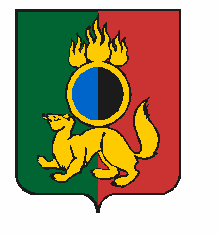 АДМИНИСТРАЦИЯ ГОРОДСКОГО ОКРУГА ПЕРВОУРАЛЬСКПОСТАНОВЛЕНИЕг. ПервоуральскВ соответствии с Жилищным кодексом Российской Федерации (Федеральный закон от 29 декабря 2004 года № 188-ФЗ), Федеральным законом от 6 октября 2003 года 
№ 131-ФЗ «Об общих принципах организации местного самоуправления в РФ», Законами Свердловской области № 96-ОЗ от 22 июля 2005 года «О признании граждан малоимущими в целях предоставления им по договорам социального найма жилых помещений муниципального жилищного фонда на территории Свердловской области», 
№ 97-ОЗ от 22 июля 2005 года «Об учете малоимущих граждан в качестве нуждающихся в предоставлении по договорам социального найма жилых помещений муниципального жилищного фонда на территории Свердловской области», постановлением Правительства Свердловской области № 1296-ПП от 24 октября 2013 года «Об утверждении государственной программы Свердловской области "Реализация основных направлений государственной политики в строительном комплексе Свердловской области до 
2027 года", приказом Министерства строительства и развития инфраструктуры Свердловской области от 27 ноября 2015 года № 470-П «Об утверждении методических рекомендации для органов местного самоуправления муниципальных образований, расположенных на территории Свердловской области, по определению средней рыночной стоимости одного квадратного метра общей площади жилых помещений для обеспечения жильем отдельных категории граждан», Администрация городского округа ПервоуральскПОСТАНОВЛЯЕТ:Внести изменения в постановление Администрации городского округа Первоуральск № 397 от 22 марта 2019 года «Об утверждении порядка определения средней рыночной стоимости одного квадратного метра жилого помещения, сложившейся на территории городского округа Первоуральск»:1.1. подпункт 8.2 порядка изложить в новой редакции:«8.2. Данные открытых печатных изданий, в которых размещаются сведения о ценах на первичном и вторичном рынках жилья в многоквартирных жилых домах, предложения объектов недвижимости, выставленных на продажу, а также информация агентств недвижимости и застройщиков, содержащаяся на их официальных сайтах либо представленная по письменному запросу.»;1.2. подпункт 8.3 порядка изложить в новой редакции:«8.3. Данные Федеральной службы государственной статистики о средних ценах за один квадратный метр общей площади квартир на первичном и вторичном рынках жилья (форма федерального статнаблюдения N 1-РЖ "Сведения об уровне цен на рынке жилья") и о средней стоимости строительства одного квадратного метра общей площади жилых домов квартирного типа без пристроек, надстроек и встроенных помещений (форма федерального статнаблюдения N С-1 "Сведения о вводе в эксплуатацию зданий, сооружений и реализации инвестиционных проектов") в городском округе Первоуральск.»;1.3. пункт 10 порядка изложить в новой редакции:«10. На основании полученной информации Отделом экономики Финансового управления Администрации городского округа Первоуральск производится расчет средней рыночной стоимости одного квадратного метра жилья отдельно для первичного рынка жилья и для вторичного рынка жилья:»;1.4. подпункт 10.1 порядка изложить в новой редакции:«10.1. Показатель среднерыночной цены одного квадратного метра общей площади жилого помещения на первичном рынке жилья муниципального образования городского округа Первоуральск рассчитывается по формуле:Цпр - средняя стоимость одного квадратного метра общей площади жилого помещения на первичном рынке жилья; - общая сумма цен одного квадратного метра общей площади жилого помещения на первичном рынке жилья по каждому источнику информации, используемому в результате мониторинга;n - количество источников информации, используемых в результате мониторинга.»;1.5. подпункт 10.2 порядка изложить в новой редакции:«10.2. Показатель среднерыночной цены одного квадратного метра общей площади жилого помещения на вторичном рынке жилья муниципального образования городского округа Первоуральск рассчитывается по формуле:Цвр - средняя стоимость одного квадратного метра общей площади жилого помещения на вторичном рынке жилья; - общая сумма стоимости жилых помещений на вторичном рынке жилья, полученная в результате мониторинга; - общая сумма площадей жилых помещений на вторичном рынке жилья, полученная в результате мониторинга.».Настоящее постановление опубликовать в газете «Вечерний Первоуральск» и разместить на официальном сайте городского округа Первоуральск.Контроль за исполнением настоящего постановления возложить на заместителя Главы Администрации городского округа Первоуральск по финансово-экономической политике М.Ю. Ярославцеву.16.03.2023№695О внесении изменений в постановление Администрации городского округа Первоуральск № 397 от
22 марта 2019 года «Об утверждении порядка определения средней рыночной стоимости одного квадратного метра жилого помещения, сложившейся на территории городского округа Первоуральск»И.о. Главы городского округа Первоуральск,Заместитель Главы Администрациипо финансово-экономической политике                                     М.Ю. Ярославцева